West Virginia Northern Community College & West Virginia UniversityAssociate in Science leading to 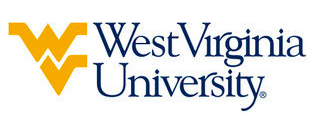 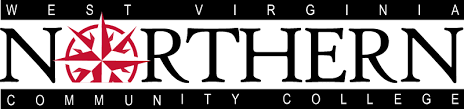 Bachelor of Arts in Chemistry (WVU-BA) Suggested Plan of StudyStudents must have a C- or better in CHM 103 and CHM 104 (WVU’s CHEM 115 & 116) to be admitted to the Chemistry program upon transferring to West Virginia University.  Students transferring to West Virginia University with an Associate of Arts or Associate of Science degree will have satisfied the General Education Foundation requirements at WVU.Students completing degrees in WVU’s Eberly College of Arts and Sciences are encouraged to work with their advisors to integrate completion of an academic minor or minors into their programs of study, to the degree allowed within elective hours. WVU offers over 100 minors that complement major fields of study, build on students’ unique interests, expand perspectives, and broaden skills. See http://catalog.wvu.edu/undergraduate/minors/#minorsofferedtext for a list of available minors. WV Northern students may begin completion of certain minors at HCC by utilizing ELECTIVE hours to take courses equivalent to the minor’s introductory requirements at WVU.Students who have questions regarding this articulation agreement or the transferability of coursework may contact the WVU Office of the University Registrar. All other questions should be directed to the WVU Office of Admissions.      The above transfer articulation of credit between West Virginia University and WV Northern, is approved by the Dean, or the Dean’s designee, and effective the date of the signature.____________________________________      	     ____________________________________          	_______________	       Print Name	 		           Signature		  	        DateValerie Lastinger Ph.D. - Associate Dean for Academics at WVU’s Eberly College of Arts and SciencesWest Virginia NorthernHoursWVU EquivalentsWVU EquivalentsHoursYear One, 1st SemesterENG 1013ENGL 101ENGL 1013MATH 2795MATH 155MATH 1555CHEM 108 4CHEM 115 + CHEM 115LCHEM 115 + CHEM 115L4SPCH 1053CSAD 270CSAD 2703TOTAL1515Year One, 2nd SemesterENG 1023ENGL 102ENGL 1023MATH 2804MATH 156MATH 1564CHEM 1094CHEM 116 + CHEM 116LCHEM 116 + CHEM 116L4Social Science Requirement3Social Science RequirementSocial Science Requirement3Elective1ElectiveElective1TOTAL1515Year Two, 1st SemesterHistory Requirement3History RequirementHistory Requirement3Humanities Requirement3Humanities RequirementHumanities Requirement3CHEM 2044CHEM 233+235CHEM 233+2354PHYS 1044PHYS 111 ? PHYS 111 ? 4Elective1ElectiveElective1TOTAL1515Year Two, 2nd SemesterSS 2553POLS 103 ? POLS 103 ? 3Social Science Requirement3Social Science RequirementSocial Science Requirement3CHEM 2074CHEM 234CHEM 2344CHEM 2091CHEM 236CHEM 2361PHYS 1054PHYS 112 ?PHYS 112 ?4TOTAL1515WEST VIRGINA UNIVERSITYWEST VIRGINA UNIVERSITYWEST VIRGINA UNIVERSITYWEST VIRGINA UNIVERSITYWEST VIRGINA UNIVERSITYYear Three, 1st SemesterYear Three, 2nd SemesterYear Three, 2nd SemesterMATH 2514CHEM 310CHEM 3103CHEM 2154CHEM 347+348CHEM 347+3484CHEM 3353AGBI 410AGBI 4103CHEM 3463ELECTIVEELECTIVE3Elective1ElectiveElective2TOTAL15TOTALTOTAL15Year Four, 1st SemesterYear Four, 2nd SemesterYear Four, 2nd SemesterCHEM 3492CHEM 423CHEM 4232CHEM 4011CHEM 403CHEM 4031CHEM 3131CHEMISTRY ELECTIVECHEMISTRY ELECTIVE3CHEM 4223ELECTIVEELECTIVE3CHEM ELECTIVE3ELECTIVEELECTIVE3ELECTIVE3ELECTIVEELECTIVE3ELECTIVE1TOTAL15TOTALTOTAL15